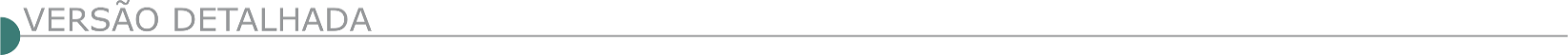 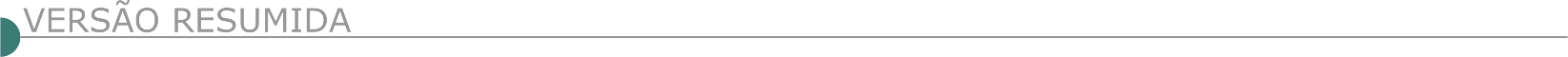 ESTADO DE MINAS GERAISCESAMA - COMPANHIA DE SANEAMENTO MUNICIPAL - LICITAÇÃO ELETRÔNICA Nº 5/2023Objeto: Construção de redes e demais dispositivos de drenagem para a área de expansão da Estação de Tratamento de Água Walfrido Machado Mendonça (ETA CDI), no município de Juiz de Fora/MG. Data da abertura: 15/05/2023 às 09:00 horas. Local: no site https://www.gov.br/compras/pt-br/. Recebimento das propostas: a partir da data da divulgação do Edital no portal https://www.gov.br/compras/pt-br/. O Edital encontra-se disponível para download no Portal de Compras do Governo Federal, no endereço https://www.gov.br/compras/ptbr/ e no site da Cesama: http://www.cesama.com.br e também poderá ser retirados gratuitamente, mediante apresentação de dispositivo para cópia no Departamento de Licitações e Assessoria de Contratos, na Sede da CESAMA. Informações: Telefones (32) 3692-9198/ 9199 / 9200 / 9201 ou pelo e-mail licita@cesama.com.br.GASG - COMPANHIA DE GÁS DE MINAS GERAIS - ELETRÔNICO ASI-0001/23Objeto: Serviços de detalhamento de projetos executivos, abertura de faixa, supressão vegetal, construção e montagem, instalação de válvulas e estações de gás, instalação do sistema de proteção catódica, ensaios após construção, condicionamento pré-operacional, recomposição de faixa, recomposição vegetal elaboração de documentação técnica databook e as built do Sistema de Distribuição de Gás Natural - SDGN Linha Tronco Centro-Oeste dividido em dois lotes. Recebimento das propostas a partir de: Lote 01: 08:00 horas do dia 20/04/2023 e 09:00 horas do dia 27/06/2023. Data e horário da abertura da sessão pública: dia 27/06/2023 às 09:30 horas. Etapa de lances a partir das 14:30 horas do dia 27/06/2023. Lote 02: 08:00 horas do dia 20/04/2023 e 09:00 horas do dia 28/06/2023. Data e horário da abertura da sessão pública: dia 28/06/2023 às 09:30 horas. Etapa de lances a partir das 14:30 horas do dia 28/06/2023. O Edital está disponível no site www.licitardigital.com.br.PREFEITURA MUNICIPAL DE ALTEROSARETIFICAÇÃO -  TOMADA DE PREÇOS Nº 3/2023Objeto: Reforma das Ruas Vicente Ferreira Terra e Avenida Da Saudade. Retifica-se: -Sub-item B.3 - Prova de regularidade para a Fazenda Federal (Certidão conjunta negativa ou positiva com efeito de negativa, de quitação de tributos federais e a dívida ativa da União e Previdenciária) - Serão aceitas as Certidões positivas, com efeito de negativas. A data do certame continua inalterada. Informações e obtenção do edital na sede do setor de compras e licitações, de segunda a sexta-feira das 12:00 horas às 16:00 horas, pelo e-mail: compras@alterosa.mg.gov.br ou no site www.alterosa.mg.gov.br.TOMADA DE PREÇOS Nº 4/2023Contratação de empresa de engenharia especializada para reforma da Avenida Da Saudade, neste município, desde a base, melhorias na rede de drenagem pluvial, aplicação de massa asfáltica em toda extensão das vias, execução de calçadas e canteiro central, e demais sinalizações na via. Entrega dos Envelopes até às 07:50 horas do dia 09 de Maio de 2023. Maiores informações pelo telefone (35) 3294- 2545, horário das 08:00 horas às 16:00 horas.PREFEITURA MUNICIPAL DE ANTONIO DIAS - ALTERAÇÃO - TOMADA DE PREÇOS Nº 3/2023Objeto: Execução das obras de pavimentação asfáltica - CBUQ da rua Carlos D'ávila, extensão de rua, bairro serra verde, Município De Antônio Dias, anteriormente agendada para o dia 03/05/2023 às 09:00 horas, passa a ser no dia 11/05/2023, às 09:00 horas. Informações (31) 3843-1324 e edital completo no portal: https://www.antoniodias.mg.gov.br.PREFEITURA MUNICIPAL DE ARAXÁPREGÃO ELETRÔNICO Nº 09.071/2023Objeto: Recuperação da erosão, drenagem e pavimentação na rua Ana Vieira Martins com a Rua João Roberto Mariconi s/nº no bairro Pão de Açúcar no município de Araxá-MG. Acolhimento das propostas 20/04/2023 a partir das 17:00 horas até 08/05/2023 às 08:30 horas. Abertura das Propostas de Preços e Início da sessão de disputa de preços dia 08/05/2023 às 08:35 horas. Local: www.licitanet.com.br. Para todas as referências de tempo será observado o horário de Brasília – DF. Edital disponível nos sites: www.licitanet.com.br e www.araxa.mg.gov.br no dia 20/04/2023. Setor de Licitações: (34)99313-0034.CONCORRÊNCIA Nº 03.002/2023Objeto: Execução de revitalização e pavimentação da rua Honório de Paiva Abreu (trecho 01) localizada nos bairros Solares e Bela Vista no município de Araxá/ MG. A sessão para entrega dos envelopes de habilitação jurídica e proposta comercial dar-se-á no dia 26/05/2023 às 09:00 horas e abertura dos mesmos ás 09:15 horas. Edital disponível dia 25/04/2023 no site www.araxa.mg.gov.br. Demais informações pelo telefone (34)99313-0034.PREFEITURA MUNICIPAL DE AREADOTOMADA DE PREÇOS Nº 04/2023Objeto: Execução da obra de construção do Pro Infância (Centro de Educação Infantil Jairo Bornelli) –, localizado na Rua Lazaro Ferreira de Oliveira, nº 85 – Bairro Cidade Nova, Areado-MG. Data da abertura: 10/05/2023 às 13:15 horas. Mais informações junto à Prefeitura Municipal de Areado, à Praça Henrique Vieira, 25 – Centro – Areado/MG, pelo telefone (35) 3293-1333, pelo site www.areado.mg.gov.br ou e-mail: licitação@areado.mg.gov.br.TOMADA DE PREÇOS Nº 05/2023Objeto: Recapeamento asfáltico na Rua Américo Magalhães Viana (Bairro Nova Areado) e na Rua José Patrocínio (Bairro Residencial Alto do Cruzeiro). Data da abertura: 11/05/2023 às 13:15h. Mais informações junto à Prefeitura Municipal de Areado, à Praça Henrique Vieira, 25 – Centro – Areado/ MG, pelo telefone (35) 3293-1333, pelo site www.areado.mg.gov.br ou e-mail: licitação@areado.mg.gov.br.TOMADA DE PREÇOS Nº 06/2023Objeto: Serviços de implantação asfáltica em concreto betuminoso usinado a quente (C.B.U.Q) e guias extrusadas em um trecho Rural da estrada da Estação. Data da abertura: 12/05/2023 às 13:15 horas. Mais informações junto à Prefeitura Municipal de Areado, à Praça Henrique Vieira, 25 – Centro – Areado/MG, pelo telefone (35) 3293-1333, pelo site www.areado.mg.gov.br ou e-mail: licitação@areado.mg.gov.br.PREFEITURA MUNICIPAL DE ATALÉIA - TOMADA DE PREÇOS N° 003/2023Objeto: Pavimentação de vias no distrito de São Miguel, município de Ataléia/MG. Abertura: 09/05/2023 às 08:30 horas. Maiores informações pelo site https://www.ataleia.mg.gov.br/.PREFEITURA MUNICIPAL DE BARÃO DE COCAIS - CONCORRÊNCIA PÚBLICA Nº 013/2023Objeto: Contratação de empresa para revitalização da entrada de Cocais, na rua Luiz Augusto Dias – Distrito de Cocais. Protocolo dos envelopes: até às 15:00 horas do dia 24/05/2023 e a Abertura dos envelopes: 25/05/2023 às 10h00min, na sala de reuniões das licitações, situada na Avenida Getúlio Vargas nº 10, Centro, Barão de Cocais/MG – no Anexo Administrativo Alexandre Nunes Silva. O Edital estará disponível no site do Município - www.baraodecocais.mg.gov.br.PREFEITURA MUNICIPAL DE BELMIRO BRAGA - TOMADA DE PREÇO N° 002/2023Objeto: Construção de Quadra Poliesportiva em Porto das Flores no município de Belmiro Braga, que a partir das 09:30 horas do dia 12 de maio de 2023, na Prefeitura Municipal na sala da comissão de licitação. Para conhecimento de todos os interessados, expediu-se o presente que será afixado no lugar de costume, publicando-se na forma da lei. PREFEITURA MUNICIPAL DE BETIM – ECOS - EMPRESA DE CONSTRUÇÕES, OBRAS, SERVIÇOS, TRANSPORTES E TRÂNSITO DE BETIM - CONCORRÊNCIA PÚBLICA Nº 001/2023Objeto: Serviços de reforma, ampliação, conservação e manutenção em necrópoles públicas, no município de Betim/MG, com a abertura marcada para as 10:00 horas, do dia 23 de maio de 2023. Os interessados poderão obter a íntegra do Edital e seus Anexos, através do site: https://www.betim.mg.gov.br/sg/editais.PREFEITURA MUNICIPAL DE BORDA DA MATA - CONCORRÊNCIA Nº 010/2023Objeto: Execução de pavimentação em bloquetes intertravado em estrada rural na chegada do Distrito do Cervo. Abertura da sessão: 29/05/2023 às 13:30 horas. O edital está disponibilizado no site www.bordadamata.mg.gov.br. Informações (35) 3445-4900.PREFEITURA MUNICIPAL DE CACHOEIRA DE PAJEÚ - TOMADA DE PREÇOS Nº 002/2023Objeto: Execução de construção de quadra poliesportiva na Escola Municipal Hermínia Brito, no Distrito de Tancredo Neves no município de Cachoeira de Pajeú/MG. Abertura dia 08/05/2023 às 09:00 horas. Maiores informações, bem como edital completo, junto a Prefeitura Municipal de Cachoeira de Pajeú/MG, com sede na Rua Afonso Pena, 14 - Centro, pelo telefone (33) 3754-1200, e-mail licitacaopmcp@yahoo.com.br ou site www.cachoeiradepajeu.mg.gov.br.PREFEITURA MUNICIPAL DE CAETANÓPOLIS - TOMADA DE PREÇOS Nº 006/2023Objeto: Execução de obra de drenagem da Rua João Galdino Ribeiro, de acordo com o que se encontra definido na especificação e condições estabelecidas neste Edital e seus anexos. Visita técnica até dia 18/05/2023 às 15:00 horas. Cadastro até 16/05/2023, das 07:00 horas às 15:00 horas. Data recebimento e abertura de envelopes: 19/05/2023 às 08:00 horas, na Sala de Licitações, situada na Av. Francisco Mascarenhas Ferreira, 159, Centro. Informações: telefone (31) 3714-7399, e-mail: licitacoes@caetanopolis.mg.gov.br. Edital disponível: www.caetanopolis.mg.gov.br.PREFEITURA MUNICIPAL DE CAMBUÍ - CONCORRÊNCIA PÚBLICA Nº 002/2023 Objeto: Execução de pavimentação em vias públicas municipais, em Cambuí – MG. O Credenciamento e a abertura será às 09:00 horas do dia 25/05/2023. A retificação do edital encontra-se no site https://www.prefeituradecambui.mg.gov.br e no Depto Licitações. Informações: (35) 3431-1167.PREFEITURA MUNICIPAL DE CAMPO AZUL - TOMADA DE PREÇOS 003/2023Objeto: Execução de calçamento com blocos sextavados de concreto na Vila São José e pavimentação asfáltica com PMF (pré-misturado a frio) na sede do município de Campo Azul. Sessão 08/05/2023, as 09:00 horas. Local: Departamento de Licitações, Prefeitura Municipal, na Avenida João Antônio de Almeida, nº 518, Centro, Campo Azul/MG. Informações E-mail: licitacazul@gmail.com, Telefone: (38) 3231-8101. Site: www.campoazul.mg.gov.br. PREFEITURA MUNICIPAL DE CONSELHEIRO LAFAIETE - TOMADA DE PREÇOS Nº 006/2023 Objeto: Execução de obras de construção de galpão no Parque de Exposições Municipal Tancredo Neves, no município de Conselheiro Lafaiete, para o dia 24/04/2023, às 09:30 horas. Será designada, oportunamente, nova data para realização da sessão inaugural do certame. Esclarecimentos pelo telefone (31) 99239-2003 ou e-mail: licita.lafaiete@gmail.com.PREFEITURA MUNICIPAL DE CORAÇÃO DE JESUS - TOMADA DE PREÇOS Nº 03/2023Objeto: Execução da cobertura do prédio que abrigará centro municipal de educação infantil (CEMEI pedacinho do céu) na sede deste município. Data: 23/05/2023 às 07:30 horas. Edital disponível no site www.coracaodejesus.mg.gov.br ou e-mail: licitacoracao@yahoo.com.br. Maiores informações através do telefone: (38) 3228-2282.PREFEITURA MUNICIPAL DE CORONEL FABRICIANO - TOMADA DE PREÇOS Nº 006/2023Objeto: Execução de trecho do muro de contenção e divisa da Escola Boa Vista, no Bairro Santa Helena, Município de Coronel Fabriciano/MG. Data da Abertura: 09/05/2023 às 14:00 horas. O Edital poderá ser retirado pelo Portal da Transparência no site www.fabriciano.mg.gov.br. Outras informações poderão ser obtidas no Setor de Licitações – Praça Luís Ensch, nº 64, 2º andar – Sala 219, Centro – Coronel Fabriciano/MG ou através dos telefones (31) 3406-7540, 7452 e e-mail: licitacao@fabriciano.mg.gov.br.PREFEITURA MUNICIPAL DE CURVELO - TOMADA DE PREÇOS Nº 3/22Objeto: Serviço de pavimentação em bloquete sextavado de concreto E=8CM. Protocolo Enviar Habilitação e Proposta: até dia 15/05/2023 às 08:30 horas. Abertura: 15/05/2023 às 09:00 horas. Informações, retirada Edital: Deptº. Suprimentos - (38) 3722-2617.PREFEITURA MUNICIPAL DE DOM SILVÉRIO - RETIFICAÇÃO - TOMADA DE PREÇOS Nº 1/2023Objeto: Execução de obras de ponte em concreto armado e vigas metálicas com vãos de 8 metros na comunidade Matipó, Dom Silvério. Objeto da retificação: o edital foi retificado no valor total global e nova data de abertura: 11/05/2023 às 08:30 horas. Informações: telefone: (31) 3857-1000. Obtenção do edital: https://domsilverio.mg.gov.br/licitacoes/editais-de-licitacao.PREFEITURA MUNICIPAL DE DORES DO INDAIÁ - CONCORRÊNCIA Nº 2/2023Objeto: Execução de obras e serviços de engenharia para Construção de escola 9 salas dois pavimentos - Escola Municipal Benjamim Guimarães, situada à rua Emidio Teles Carvalho s/n, bairro residencial indaiá, Dores do Indaiá-MG. Sendo a abertura das propostas marcada para o dia 30/05/2023 às 08:00 horas. Informações podem ser obtidas no setor Licitações à Praça do Rosário, 268, telefone (37) 3551-6256 ou pelo e-mail - licitacao@doresdoindaia.mg.gov.br.PREFEITURA MUNICIPAL DE GRÃO MOGOL - TOMADA DE PREÇOS Nº 2/2023Objeto: Serviços reforma e restauração da Igreja Matriz Stº Antônio-Convênio. Habilitação: 11/05/23- , 09:00 horas, e-mail licitacaograomogol.mg@gmail.com, site www.graomogol.mg.gov.br.PREFEITURA MUNICIPAL DE GUARANI - TOMADA DE PREÇOS Nº 1/2023Objeto: Construção de um muro de contenção em estrutura mista de concreto armado com blocos de concreto e respectivos serviços finais de urbanização, a ser executado na Rua Sebastião José de Macedo, nº 173 em Guarani/MG. Data: 17/05/2023. Horário: 13:00 horas. O edital encontra-se disponível nesta Prefeitura no Setor de Licitações para cópia mediante apresentação de CD ou através de solicitação por e-mail no endereço eletrônico licitacao@guarani.mg.gov.br no horário de 08:00 horas às 10:45 horas de 13:00 horas às 15:45 horas e no site www.guarani.mg.gov.br.PREFEITURA MUNICIPAL DE GONZAGA - TOMADA DE PREÇOS Nº 002/2023Objeto: Execução de obra de engenharia destinada a pavimentação em bloquete intertravado tipo sextavado da Serra da Figueirinha, Zona Rural do Município de Gonzaga/MG. Data da sessão: 11 de maio de 2023, sendo o horário limite para credenciamento, entrega dos envelopes e início da sessão: 09:00 horas. O Edital completo e seus anexos encontram-se à disposição dos interessados, na Prefeitura Municipal, Setor de Licitações, gratuitamente ou através de solicitação no e-mail: licitaprefgonzaga@gmail.com. Dúvidas: (33) 3415-1275.PREFEITURA MUNICIPAL DE GUANHÃES - CONCORRÊNCIA Nº 004/2022Objeto:  Construção da Escola Municipal Gustavo Coelho, na sede do município de Guanhães/MG. Data da Sessão: 25/05/2023 às 09:00 horas. Maiores informações no Setor de Licitação, na sede da Prefeitura Municipal de Guanhães ou pelo telefone (33) 3421-1501, das 13:30 às 17:00 horas, e ainda pelo e-mail licitacoes@guanhaes.mg.gov.br ou no site www.guanhaes.mg.gov.br.PREFEITURA MUNICIPAL DE ITABIRA - PREGÃO ELETRÔNICO PMI/SMA/SUCON N° 36/2023Objeto: Execução de serviços de reforma e adequação das salas de atendimento às vítimas de violência, no Centro Estadual de Atenção Especializada - CEAE, no Município de Itabira/MG. A data limite para recebimento, abertura das propostas e início da disputa do pregão será dia 05/05/2023 às 14:00 horas. O edital estará disponível através do site www.licitardigital.com.br, no endereço: www.itabira.mg.gov.br, ou poderá ser solicitado através do e-mail: contratositabira@yahoo.com.br, de 12:00 horas as 17:00 horas.PREFEITURA MUNICIPAL DE ITAMBACURI - TOMADA DE PREÇOS Nº 002/2023Objeto: Execução de serviços de pavimentação de ruas em pré-moldado de concreto - blocket hexagonal, no dia 24/04/2023, às 15:00 horas. Demais informações encontram-se à disposição no setor de licitações à Praça dos Fundadores, 325 – Centro – telefone (33) 3511-1826, nos dias úteis, no horário de 08:00 às 12:00 horas ou no site: www.itambacuri.mg.gov.br.PREFEITURA MUNICIPAL DE ITAPECERICATOMADA DE PREÇOS Nº 4/2023Objeto:  Executar as obras de conclusão de um pórtico na rodovia MG-164, no acesso a sede do Município de Itapecerica, no dia 10/05/2023 com protocolo até às 13:00 horas e início do certame às 13:15 horas do mesmo dia. O edital está disponível no site www.itapecerica.mg.gov.br.TOMADA DE PREÇOS Nº 3/2023Objeto: Executar as obras de construção de uma quadra poliesportiva coberta e dois vestiários, no dia 11/05/2023 com protocolo até às 13:00 horas e início do certame às 13:15 horas do mesmo dia. O edital está disponível no site www.itapecerica.mg.gov.br.PREFEITURA MUNICIPAL DE JURAMENTO - TOMADA DE PREÇO Nº 001/2023Objeto: Execução de Serviços de Pavimentação Asfáltica em Concreto Betuminoso Usinado a Quente - C.B.U.Q e a Pré Misturado a Frio – PMF em diversas ruas do Município. Data de realização: 05/05/2023 as 09:00 horas, na Sala de Licitação: Avenida Antônio Maia obrinho, 43, entro, Juramento/MG, cep: 39590-000. Maiores informações e retirada do edital: juramentolicitacao.mg@gmail.com, no site https://prefeituradejuramento.com.br ou na sede do Município de segunda a sexta feira de 08:00 as 11:30 horas e 13:00 as 17:00 horas. Juramento, 20 de abril de 2023.PREFEITURA MUNICIPAL DE JOÃO PINHEIROTOMADA DE PREÇOS Nº 3/2023Objeto: Serviços e obras de Recapeamento asfáltico em vias de trânsito do Município de João Pinheiro MG: Rua Rita Maria de Mendonça, Rua Aníbal Meira de Magalhães, Rua Dunalva Leão, Rua Cacilda Leão do Amaral, Rua João Timóteo, Rua Joaquim Felício da Silva, Rua Edson César da Silva e Rua Abílio Pinto Cardoso, fará realizar às 08:30 horas do dia 08 de maio de 2023, e comunica que o Edital poderá ser acessado, retirado nos sites: www.joaopinheiro.mg.gov.br ou no Dpto. de Compras da Prefeitura. Maiores informações pelo telefone (38) 3561-5511 (ramal 220) ou para e-mail: licita@joaopinheiro.mg.gov.br, de 08:00 as 11:00 horas e de 13:00 as 17:30 horas. TOMADA DE PREÇOS Nº 4/2023Objeto: Serviços e obras de Recapeamento asfáltico CBUQ em Ruas dos Bairros Estrela D'Alva e Bouganville 02, Sede do Município de João Pinheiro MG. Que fará realizar às 08:30 horas do dia 09 de maio de 2023, e comunica que o Edital poderá ser acessado, retirado nos sites: www.joaopinheiro.mg.gov.br no Dpto. de Compras da Prefeitura. Maiores informações pelo telefone (38) 3561-5511 (ramal 220) ou para e-mail: licita@joaopinheiro.mg.gov.br, de 08:00 as 11:00 horas e de 13:00 as 17:30 horas.TOMADA DE PREÇOS Nº 5/2023Objeto: Recapeamento asfáltico na sede do Município de João Pinheiro e Distrito de Ruralminas. Abertura dia 10/05/2023 às 08:30 horas. O Edital poderá ser acessado nos site www.joaopinheiro.mg.gov.br. Maiores informações no Depto. de Compras da Prefeitura de João Pinheiro/MG - Pç. Cel. Hermógenes, 60, Centro, CEP 38770-000, para e-mail: licita@joaopinheiro.mg.gov.br ou telefone (38) 3561-5511, das 08:00 às 11:00 horas e 13:00 às 17:30 horas.TOMADA DE PREÇOS Nº 6/2023Objeto: Pavimentação, recapeamento asfáltico em ruas da sede do Município e Ruralminas. Abertura dia 11/05/2023 às 08:30 horas. O Edital poderá ser acessado nos sites www.bnc.org.br e www.joaopinheiro.mg.gov.br. Maiores informações no Depto. de Compras da Prefeitura de João Pinheiro/MG - Pç. Cel. Hermógenes, 60, Centro, CEP 38770-000, e-mail: licita@joaopinheiro.mg.gov.br ou telefone (38) 3561-5511, das 08:00 às 11:00 horas e 13:00 às 17:30 horas.TOMADA DE PREÇOS Nº 7/2023Objeto: Cobertura de quadra no Bairro Cohab, no Município de João Pinheiro MG. Abertura dia 12/05/2023 às 08:30 horas. O Edital poderá ser acessado nos sites www.bnc.org.br e www.joaopinheiro.mg.gov.br. Maiores informações no Depto. de Compras da Prefeitura de João Pinheiro/MG - Pç. Cel. Hermógenes, 60, Centro, CEP 38770- 000, e-mail: licita@joaop.com.PREFEITURA MUNICIPAL DE LAGOA SANTA ERRATA E PRORROGAÇÃO - CONCORRÊNCIA PÚBLICA 004/2023Objeto: Obra de reforma, urbanização e revitalização da orla da lagoa central, no Município de Lagoa Santa/MG, para o dia 26/05/2023 às 09:30 horas, com recebimento dos envelopes até 09:00 horas. O edital na íntegra estará disponível na Rua São João, 290 – Centro, no horário de 12h às 17h e/ou no site www.lagoasanta.mg.gov.br. REABERTURA - CONCORRÊNCIA PÚBLICA Nº 5/2023Objeto: Reforma no telhado e serviços complementares no Complexo de Saúde Vila Maria - Posto de Saúde CAS Norte e Centro de Especialidades Médicas Multiprofissionais, do Município de Lagoa Santa, no dia 03/05/2023 para abertura dos documentos de Habilitação escoimados, às 14:00 horas.ERRATA E PRORROGAÇÃO - CONCORRÊNCIA PÚBLICA 008/2023Objeto: Construção de 30 casas populares com recurso oriundos do repasse do estado em função do acordo judicial do rompimento da barragem de Brumadinho e com recurso próprio do Município de Lagoa Santa/ MG, para o dia 25/05/2023 às 09:30 horas, com recebimento dos envelopes até 09:00 horas. O edital na íntegra estará disponível na Rua São João, 290 – Centro, no horário de 12:00 às 17:00 horas ou no site www.lagoasanta.mg.gov.br.PREFEITURA MUNICIPAL DE LEANDRO FERREIRA - TOMADA DE PREÇO Nº 04/2023Objeto: Construção da ponte com vão de 10 metros sobre o córrego da branca, zona rural, próximo ao distrito de Gentios, na estrada vicinal sem nome - Município Leandro Ferreira - MG. Dot. Orç - ficha: 301. Entrega dos envelopes até o dia 17/05/2023 às 08:00 horas. Edital na íntegra no site www.leandroferreira.mg.gov.br.PREFEITURA MUNICIPAL DE LUISLÂNDIATOMADA DE PREÇOS Nº 008/2023Objeto: Execução de obra de reforma das escolas que compõem a Rede Municipal de Ensino de Luislândia/MG. Abertura da sessão: 15/05/2023 às 09:00 horas. Edital disponível através do e-mail: licitacao@luislandia.mg.gov.br.TOMADA DE PREÇOS Nº 009/2023Objeto: Execução de obra de construção de ponto de apoio da E.S.F São Judas nas Comunidades de Brasilândia, Lagoa e Cercado, no Município de Luislândia/MG. Abertura da sessão: 16/05/2023 às 09:00 horas. Edital disponível através do e-mail: licitacao@luislandia.mg.gov.brTOMADA DE PREÇOS Nº 010/2023Objeto: Execução de obra de reforma do PSF Luislândia e Posto de Saúde da Comunidade Campo Gerais, no Município de Luislândia/ MG. Abertura da sessão: 19/05/2023 às 09:00 horas. Edital disponível através do e-mail: licitacao@luislandia.mg.gov.br.PREFEITURA MUNICIPAL DE RIBEIRÃO DAS NEVES - CONCORRÊNCIA 051/2023Objeto: Prestação de serviço de pavimentação asfáltica em CBUQ, serviço de tapa buracos, pavimentação com blocos de concreto intertravados, drenagens, contenções, serviços complementares e dragagem de rios e córregos no município de Ribeirão das Neves, que se encontra disponível no site www.ribeiraodasneves.mg.gov.br, o edital. A data para realização de sessão será dia 22/05/2023 às 09:00 horas. PREFEITURA MUNICIPAL DE SABINÓPOLIS - TOMADA DE PREÇOS Nº 8/2023Objeto: Pavimentação e drenagem da Rua Olegário Mourão, município de Sabinópolis-MG. Abertura 09/05/2023. Maiores informações www.sabinopolis.mg.gov.br.PREFEITURA MUNICIPAL DE SANTO ANTÔNIO DO RETIRO - TOMADA DE PREÇO Nº 01/2023Objeto: Recapeamento em PMF de vias urbanas na sede do Município de Santo Antônio do Retiro, no dia 15 de maio de 2023, às 08:30 horas, na sede da Prefeitura Municipal, localizada na R. Jacob Fernandes, 83 - Centro. Os interessados poderão adquirir o edital no endereço acima mencionado das 08:00 às 11:30 horas ou pelo e-mail licitacao.santoantoniodoretiro@yahoo.com. As alterações, notificações, intimações, resultados, extrato de contrato, serão publicados no quadro de avisos da Prefeitura.PREFEITURA MUNICIPAL DE SARZEDO - RETIFICADO - PREGÃO ELETRÔNICO Nº 39/2023Objeto: Serviços de manutenção e melhoria da infraestrutura urbana e rural, urbanização e serviços complementares em vias e diversos logradouros públicos, manutenção, melhoria, desaçoreamento e diversos serviços de prevenção a enchentes, no leito e de córregos e ribeirões deste Município de Sarzedo/MG. Tendo em vista necessidade de adequação dos termos do edital, o prazo de acolhimento das propostas fica PRORROGADO até o dia 08/05/2023 as 08:00 horas. A sessão pública de abertura do certame fica Remarcada para o dia 08/05/2023, a partir das 08:30 horas, no endereço eletrônico: www.licitanet.com.br. Edital retificado, Errata e anexos estão disponíveis nos websites: www.sarzedo.mg.gov.br/www.licitanet.com.br. Informações pelo telefone (31) 3577 6531, e-mail comprassaude@sarzedo.mg.gov.br.PREFEITURA MUNICIPAL DE SÃO JOSÉ DA LAPA - CONCORRÊNCIA PÚBLICA Nº 1/2023Objeto: Prestação de Serviço de Construção da Prefeitura Municipal e da nova Câmara de Vereadores em São José da Lapa, agendada para o dia 24/05/2023 ás 10:00 horas. Informações e cópia do edital completo no site www.saojosedalapa.mg.gov.br.PREFEITURA MUNICIPAL DE SERROCONCORRÊNCIA PÚBLICA Nº 001/2023Objeto: Execução de serviços de limpeza pública urbana e rural. Habilitação e proposta de preços até o dia 18/05/2023 até às 09:30 horas, na forma estabelecida neste Edital. O valor máximo calculado para essa contratação é de R$ 1.190.400,80. Para que possa haver a efetivação da visita deverá o licitante ligar no telefone (38) 3541-1368/1369, para agendar com o responsável designado pela Secretaria Municipal de Meio Ambiente e Desenvolvimento Sustentável, dia e horário disponíveis para sua devida efetivação, devendo esta ocorrer entre 02/05/2023 até 12/05/2023, com agendamento prévio com antecedência mínima de 24 horas, ou fora desta data mediante aceitação do setor responsável. TOMADA DE PREÇOS Nº 9/2023Objeto: Obra de recuperação da passarela Santa Cruz, data 09/05/2023. Maiores informações: licitacaoeditais@serro.mg.gov.br, telefone (38) 3541-1369.PREFEITURA MUNICIPAL DE VERÍSSIMO - TOMADA DE PREÇOS Nº 1/2023Objeto: Execução de obra de implantação de Sistema de Esgotamento Sanitário no Bairro de Rufinópolis na Cidade de Veríssimo/MG, que fará realizar no dia 10 de maio de 2023, com entrega dos envelopes até às 09:00 horas e abertura dos envelopes às 09:30 horas. Disponibilização do edital e informações no endereço eletrônico www.verissimo.mg.gov.br, editais. Contato (34) 3323-1140.PREFEITURA MUNICIPAL DE TRÊS PONTAS - CONCORRÊNCIA Nº 003/2023Objeto:  Prestação de serviço de limpeza pública urbana de coleta manual e conteinerizada dos resíduos sólidos, multitarefa de limpeza, compreendendo as atividades de capina, roçada e de raspagem, disponibilização, higienização e manutenção dos contêineres, operação de transbordo e do aterro sanitário, incluindo o transporte dos resíduos da unidade intermediária para a de tratamento e destinação final segundo ABNT NBR 10004, provenientes da coleta domiciliar do Município de Três Pontas – MG. O Edital completo e seus anexos poderão ser retirados gratuitamente no sítio www.trespontas.mg.gov.br, ou ainda obtidos junto à Comissão Permanente de Licitação. A abertura dos envelopes será realizada pela Comissão Permanente de Licitação do Município, no dia 22 de maio de 2023, às 09:00 horas, na sala da Divisão de Licitações e Contratos.ESTADO DA BAHIADNIT - SUPERINTENDÊNCIA REGIONAL NA BAHIA - PREGÃO ELETRÔNICO Nº 149/2023Objeto: Execução dos serviços de manutenção de 38 Obras de Arte Especiais localizadas em rodovias federais sobre jurisdição da de Itabuna/BA. Edital: 20/04/2023 das 08:00 às 12:00 horas e das 13:00 às 17:00 horas. Endereço: Rua Artur Azevedo Machado 1225 3º Andar, Stiep - Salvador/BA ou https://www.gov.br/compras/edital/393027-5-00149-2023. Entrega das Propostas: a partir de 20/04/2023 às 08:00 horas no site www.gov.br/compras. Abertura das Propostas: 04/05/2023 às 14h00 no site www.gov.br/compras. Informações Gerais: Demais informações podem ser retiradas no site do DNIT.SEINFRA - SECRETARIA DE INFRAESTRUTURAPREGÃO ELETRÔNICO Nº 006/2023Objeto: Execução dos Serviços de Manutenção Rodoviária, conservação, recuperação, das rodovias estaduais e seus acessos, na Unidade Operacional de Santo Antônio de Jesus. Família: 07.19. Abertura: 08/05/2023, às 10:00 horas. O Edital e seus anexos poderão ser obtidos através dos sites www.comprasnet.ba.gov.br, www.licitacoes-e.com.br e www.infraestrutura.ba.gov.br. Os interessados poderão entrar em contato através do e-mail: copel@infra.ba.gov.br, telefone (71) 3115-8530 ou presencialmente, de segunda a sexta-feira, das 08:30 horas às 17:30 horas na Comissão Permanente de Licitação - CPL - SEINFRA, 4ª Avenida nº 445 - CAB - Prédio Anexo - 1º andar - Ala B.PREGÃO ELETRÔNICO Nº 007/2023Objeto: Execução dos Serviços de Manutenção Rodoviária, Conservação, Recuperação, das rodovias estaduais e seus acessos, dividida em 04 Lotes (Unidades Operacionais de Manutenção - UOP). Família: 07.30. Abertura: 08/05/2023, às 14:00 horas. O Edital e seus anexos poderão ser obtidos através dos sites www.comprasnet.ba.gov.br, www.licitacoes-e.com.br e www.infraestrutura.ba.gov.br. Os interessados poderão entrar em contato através do e-mail: copel@infra.ba.gov.br, telefone (71) 3115-8530 ou presencialmente, de segunda a sexta-feira, das 08:30 horas às 17:30 horas na Comissão Permanente de Licitação - CPL - SEINFRA, 4ª Avenida nº 445 - CAB - Prédio Anexo - 1º andar - Ala B. CONCORRÊNCIA Nº 005/2023Objeto: Pavimentação Entr. BA.649 - Acesso à Itabuna, Margem direita do Rio Cachoeira, extensão 5,11 km. Família 07.19. Abertura: 30/05/2023 às 09:30 horas.  Local: Comissão Permanente de Licitação - CPL - SEINFRA, Av. Luiz Viana Filho, nº 440 - 4ª Avenida - Centro Administrativo da Bahia - Prédio Anexo - 1º andar - Ala B, Salvador-BA. Os interessados poderão obter informações no endereço supracitado, de segunda a sexta-feira, das 08:30 horas às 12:00 horas e das 13:30 horas às 17:30 horas. Maiores esclarecimentos no telefone (71) 3115-2174, no site: www.infraestrutura.ba.gov.br e e-mail: cpl@infra.ba.gov.br.BRASÍLIA SODF - SECRETARIA DE ESTADO DE OBRAS E INFRAESTRUTURA - PREGÃO ELETRÔNICO Nº 6/2023Objeto: Serviços técnicos de operação, monitoramento, segurança e manutenção do Túnel de Taguatinga/DF, com reposição de materiais, localizado na Região Administrativa de Taguatinga/DF - RA-TAG, na Av. Central (Boulevard), no trecho entre a EPTG (Estrada Parque Taguatinga - Rodovia DF-085) e a Av. Elmo Serejo no Distrito Federal. Valor estimado da contratação R$ 17.718.252,04. Edital: 24/04/2023, exclusivamente nos sites www.gov.br/compras ou www.so.df.gov.br. Entrega das Propostas: a partir de 24/04/2023 às 08:00 horas no site www.gov.br/compras. Abertura das Propostas: 05/05/2023 às 09h00 no site www.gov.br/compras. Informações gerais: (61) 3306-5038 e e-mail cplic@so.df.gov.br.ESTADO DO ESPÍRITO SANTODER - DEPARTAMENTO DE EDIFICAÇÕES E DE RODOVIAS DO ESPÍRITO SANTO - RDC ELETRÔNICO N.º 003/2023Objeto: Execução das obras de implantação, pavimentação do contorno rodoviário Norte de Aracruz, trecho entr. ES - 124 (p/Guaraná) - entr. ES-257 (p/Barra do Riacho) com extensão de 7,27km, no município de Aracruz, na área de abrangência da Superintendência Executiva Regional I (SR-1) do Departamento de Edificações e de Rodovias do Espírito Santo - DER-ES. Executiva Regional I (SR-I) do DER-ES. Valor estimado: R$ 48.270.283,92 Início do acolhimento das propostas: 16/05/2023, às 08:00 horas. Limite para acolhimento das propostas: 06/06/2023, às 13:59 horas. Abertura das propostas: 06/06/2023, às 14:00 horas. Abertura da sessão e início da disputa: 06/06/2023, às 15:00 horas. Local de realização da sessão pública eletrônica: www.licitacoes-e.com.br. O edital estará disponível, no endereço www.der.es.gov.br/licitacoes-2, a partir de 16/05/2023. Contato: licitacoesrdc-der@der.es.gov.br, (27) 3636-2049.PREFEITURA MUNICIPAL DA SERRA - CONCORRÊNCIA PÚBLICA Nº 011/2023Objeto:  Execução das obras de construção de um CMEI no Bairro Enseada Jacaraípe, neste município da Serra/ES. O Início da Sessão Pública e recebimento dos envelopes será às 14:00 horas do dia 23 de maio de 2023, na sede da CPL/SEOB, a Rua Maestro Antônio Cícero, nº 111, Anexo SEOB - Térreo, Centro, Serra-ES. Informações 3291.2146. O Edital e anexos poderão ser obtidos mediante apresentação de Pendrive e no site oficial do Município.ESTADO DO MATO GROSSO DO SULSENAI - SERVIÇO NACIONAL DE APRENDIZAGEM INDUSTRIAL - CONCORRÊNCIA Nº 2/2022Objeto: Execução de obra de construção do Centro Integrado SESI/SENAI no município de Paranaíba/MS. Data de abertura: 09/05/2023 às 08h30min de MS. Retirada do Edital: http://compras.sfiems.com.br. Maiores informações pelo e-mail: cpl@sfiems.org.br.ESTADO DO PARÁDNIT - SUPERINTENDÊNCIA REGIONAL NO PARÁ - PREGÃO ELETRÔNICO Nº 173/2023Objeto: Seleção da proposta mais vantajosa para serviços de manutenção, conservação, recuperação, rodoviária referente ao Plano Anual de Trabalho e Orçamento - P.A.T.O na Rodovia: BR-230/PA; TRECHO: Divisa TO/PA (início da ponte sobre o Rio Araguaia) - Divisa PA/AM (Igarapé Palmares); SUBT R EC H O: Entroncamento da PA-268 (p/ Itupiranga) - Entroncamento da BR-422 (Novo Repartimento); SEGMENTO: km 188,48 ao km 301,10; EXTENSÃO: 112,62 km. Edital: 24/04/2023 das 08:00 às 12:00 horas e das 13:00 às 17:00 horas. Endereço: Rodovia Br 316 Km Zero, S/n - Castanheira, - Belém/PA ou https://www.gov.br/compras/edital/393016-5-00173-2023. Entrega das Propostas: a partir de 24/04/2023 às 08:00 horas no site www.gov.br/compras. Abertura das Propostas: 08/05/2023 às 10:00 horas no site www.gov.br/compras. Informações Gerais: Edital disponível no link https://www.gov.br/dnit/pt-br/assuntos/licitacoes/superintendencias ou no Portal www.gov.br/compras. Maiores informações: Whatsapp (91) 98268.0004. Esclarecimento, impugnação: scl.pa@dnit.gov.br.SERVIÇO DE CADASTRO E LICITAÇÕES - AVISO DE REABERTURA - PREGÃO Nº 109/2023Objeto: Execução dos serviços de manutenção, conservação, recuperação, rodoviária referente ao Plano Anual de Trabalho e Orçamento P.A.T.O na Rodovia: BR-230/PA, TRECHO: Divisa TO/PA Divisa PA/AM, SUBTRECHO: fim travessia Urbana de Altamira fim da pavimentação, SEGMENTO: Km 649,50 Km 750,90 (correspondente ao lote 5); EXTENSÃO: 101,40 km. Novo Edital: 20/04/2023 das 08:00 às 12:00 horas e de 13:00 às 17:00 horas. Endereço: Rodovia Br 316 Km Zero, S/n - Castanheira BELEM – PA. Entrega das Propostas: a partir de 20/04/2023 às 08:00 horas no site www.comprasnet.gov.br. Abertura das Propostas: 04/05/2023, às 10:00 horas no site www.comprasnet.gov.br.ESTADO DO PARANÁSANEPAR - COMPANHIA DE SANEAMENTO DO PARANÁLICITAÇÃO ELETRÔNICA Nº 120/2023Objeto: Execução de obras para ampliação do Sistema de Esgotamento Sanitário - SES do município de Catanduvas, destacando-se: rede coletora de esgoto, coletores troco, interceptores, ligações prediais e ETE modular, com fornecimento de materiais, conforme detalhado nos anexos do edital. Limite de Acolhimento de Propostas: 30/6/2023 às 09:00 horas. Data da Abertura de Preços: 30/6/2023 às 10:00 horas, por meio de sistema eletrônico no site http://www.licitacoes-e.com.br. Informações complementares: Podem ser obtidas na Sanepar à Rua Engenheiros Rebouças, 1376 - Curitiba/PR, telefone (41) 3330-3204, ou pelo site http://licitacao.sanepar.com.br/.LICITAÇÃO ELETRÔNICA Nº 123/2023Objeto: Execução de obras para ampliação do Sistema de Esgotamento Sanitário - SES do Distrito de Iguatemi, no Município de Maringá, compreendendo: rede coletora, linha de recalque, elevatória, ligações prediais, com fornecimento de materiais, conforme detalhado nos anexos do edital. Limite de Acolhimento de Propostas: 03/07/2023 às 09:00 horas. Data da Abertura de Preços: 03/07/2023 às 10:00 horas, por meio de sistema eletrônico no site http://www.licitacoes-e.com.br. Informações complementares: Podem ser obtidas na Sanepar à Rua Engenheiros Rebouças, 1376 - Curitiba/PR, telefone (41) 3330-3204, ou pelo site http://licitacao.sanepar.com.br/.ESTADO DO RIO DE JANEIROSESC - SERVIÇO SOCIAL DO COMÉRCIO - PREGÃO ELETRÔNICO Nº 35623.2023.PR.PE.0008Objeto: Execução de serviços de terraplanagem e limpeza do terreno onde será implantada uma nova unidade SESC. O Edital de Licitação e seus Anexos poderão ser retirados gratuitamente no Portal de Compras | SESC/ARRJ através do link disponível no site www.sescrio.org.br. A Sessão Pública será realizada às 10 horas do dia 03/05/2023.ESTADO DE SÃO PAULOSPOBRAS - SÃO PAULO OBRAS - CONCORRÊNCIA Nº 8/2021Objeto: Execução de obras remanescentes de implantação do Terminal Satélite Itaquera no Município de São Paulo. (Retomada - Março 2023). A SPObras, comunica que houve uma alteração no edital da Concorrência nº008/2021, no item 11.4.3 e foi incluído no item 21 os subitens 21.8, 21.8.1, 21.8.2, 21.9 e 21.9.1, conforme PROCESSO SEI Nº 7910.2022/0000592-3, documento nº 081790210. Demais Informações poderão ser obtidos através do e-mail licitacoes@spobras.sp.gov.br.SABESP - COMPANHIA DE SANEAMENTO BÁSICO DO ESTADO DE SÃO PAULO - LICITAÇÃO SDO Nº 3.201/22Objeto: Prestação de serviços de engenharia para redução de perdas em áreas de alta vulnerabilidade social, com ações de regularização de ligações de água e esgoto, supressão da infraestrutura irregular e recuperação de clientes, por meio de contrato de performance, visando ao aumento da eficiência operacional nos Setores de Abastecimento Vila Jaguará, Jaraguá, Perus, Pirituba e Parque Anhanguera - Unidade de Gerenciamento Regional (UGR) Pirituba - Unidade de Negócio Norte (MN) - Diretoria Metropolitana (M) - Sabesp. Financiamento: 5101 - BIRD 2018 - Programa Saneamento Sustentável e Inclusivo - SABESP. Edital disponível para download a partir de 24/04/23 www.sabesp.com.br/licitacoes mediante obtenção de senha no acesso - cadastre sua empresa. Recebimento das Propostas: 24/05/23, às 09:00 horas, no Auditório de Licitações 1 - Av. do Estado, 561 - Unidade I - São Paulo/SP.ESTADO DO SERGIPEDESO - COMPANHIA DE SANEAMENTO DE SERGIPE - LICITAÇÃO PÚBLICA Nº 011/2023 Objeto: Execução de Serviços e Fornecimento de Materiais e Equipamentos destinados a Implantação da Estação Elevatória - C e Emissário por Recalque do Sistema de Esgotos Sanitários da cidade de Simão Dias-SE. A Companhia De Saneamento De Sergipe – DESO, por meio da Comissão Permanente de Licitações, com sede na Rua Campo do Brito no 331 – Bairro 13 de Julho, em Aracaju/SE, telefone (79) 3226-1021/1171, neste Edital doravante denominada DESO, torna público, para conhecimento dos interessados que fara realizar as 09:30 horas do dia 17 de maio de 2023, abertura dos envelopes. Prazo Contratual: 150 dias. Poderá ser feito download do Edital e seus anexos no site da DESO, sem qualquer custo, www.deso-se.com.br.- PUBLICIDADE -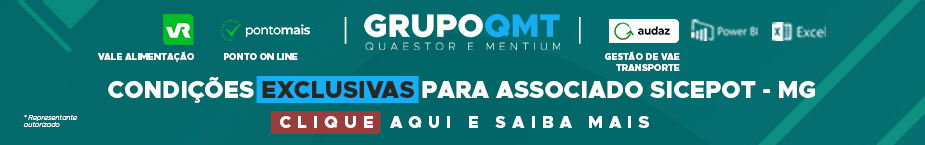 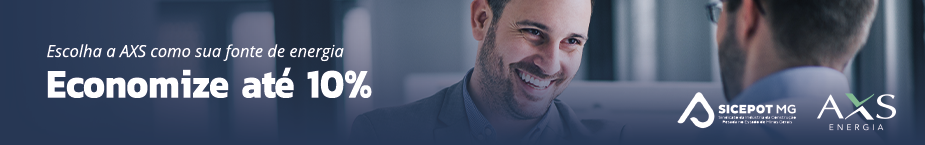 - PUBLICIDADE -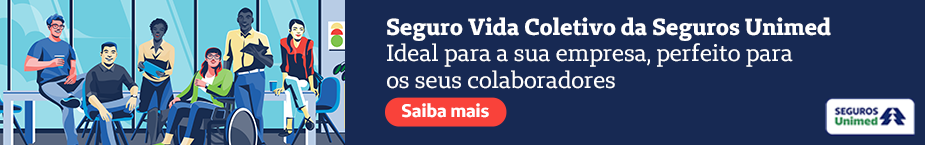 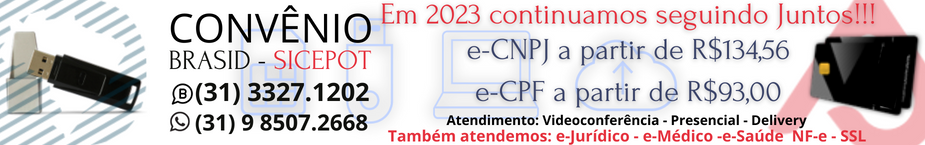 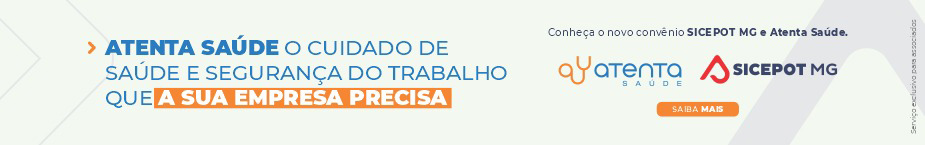  ÓRGÃO LICITANTE: SMOBI ÓRGÃO LICITANTE: SMOBIEDITAL:  REGIME DIFERENCIADO DE CONTRATAÇÃO Nº 013/2023 - ALTERAÇÃOEDITAL:  REGIME DIFERENCIADO DE CONTRATAÇÃO Nº 013/2023 - ALTERAÇÃOEndereço: Rua dos Guajajaras, 1107 – 14° andar - Centro, Belo Horizonte - MG, 30180-105Informações: Telefone: (31) 3277-8102 - (31) 3277-5020 - Sites: www.licitacoes.caixa.gov.br e www.pbh.gov.br - E-mail cpl.sudecap@pbh.gov.br Endereço: Rua dos Guajajaras, 1107 – 14° andar - Centro, Belo Horizonte - MG, 30180-105Informações: Telefone: (31) 3277-8102 - (31) 3277-5020 - Sites: www.licitacoes.caixa.gov.br e www.pbh.gov.br - E-mail cpl.sudecap@pbh.gov.br Endereço: Rua dos Guajajaras, 1107 – 14° andar - Centro, Belo Horizonte - MG, 30180-105Informações: Telefone: (31) 3277-8102 - (31) 3277-5020 - Sites: www.licitacoes.caixa.gov.br e www.pbh.gov.br - E-mail cpl.sudecap@pbh.gov.br Endereço: Rua dos Guajajaras, 1107 – 14° andar - Centro, Belo Horizonte - MG, 30180-105Informações: Telefone: (31) 3277-8102 - (31) 3277-5020 - Sites: www.licitacoes.caixa.gov.br e www.pbh.gov.br - E-mail cpl.sudecap@pbh.gov.br Objeto:   Obra de drenagem pluvial na Rua Waldemar Dias Coelho. Objeto:   Obra de drenagem pluvial na Rua Waldemar Dias Coelho. DATAS: Recebimento das propostas exclusivamente por meio eletrônico: até às 14h do dia17/05/2023.Julgamento das propostas em meio eletrônico: a partir 14h do dia 17/05/2023.DATAS: Recebimento das propostas exclusivamente por meio eletrônico: até às 14h do dia17/05/2023.Julgamento das propostas em meio eletrônico: a partir 14h do dia 17/05/2023.Valor Estimado da ObraCapital SocialGarantia de PropostaValor do EditalR$   11.832.180,19R$ -R$ -R$ -CAPACIDADE TÉCNICA:  12.1.3.2.1. A comprovação de inclusão no Quadro Permanente, ao qual se refere o item 12.1.3.2, deverá ser realizada pela apresentação de cópia(s) do(s) Contrato(s) de Trabalho do profissional; ou Carteira de Trabalho e Previdência Social – CTPS; ou cópia do Contrato Social da empresa em que consta o profissional integrante da sociedade; ou, ainda, através do(s) contrato(s) de prestação de serviços regido(s) pela legislação civil comum, ainda que a termo; 12.1.3.2.2. O profissional cujo(s) atestado(s) venha(m) atender à(s) exigência(s) do item 12.1.3.2 não poderá ser substituído por outro profissional, sem a prévia aprovação formal da Contratante.CAPACIDADE TÉCNICA:  12.1.3.2.1. A comprovação de inclusão no Quadro Permanente, ao qual se refere o item 12.1.3.2, deverá ser realizada pela apresentação de cópia(s) do(s) Contrato(s) de Trabalho do profissional; ou Carteira de Trabalho e Previdência Social – CTPS; ou cópia do Contrato Social da empresa em que consta o profissional integrante da sociedade; ou, ainda, através do(s) contrato(s) de prestação de serviços regido(s) pela legislação civil comum, ainda que a termo; 12.1.3.2.2. O profissional cujo(s) atestado(s) venha(m) atender à(s) exigência(s) do item 12.1.3.2 não poderá ser substituído por outro profissional, sem a prévia aprovação formal da Contratante.CAPACIDADE TÉCNICA:  12.1.3.2.1. A comprovação de inclusão no Quadro Permanente, ao qual se refere o item 12.1.3.2, deverá ser realizada pela apresentação de cópia(s) do(s) Contrato(s) de Trabalho do profissional; ou Carteira de Trabalho e Previdência Social – CTPS; ou cópia do Contrato Social da empresa em que consta o profissional integrante da sociedade; ou, ainda, através do(s) contrato(s) de prestação de serviços regido(s) pela legislação civil comum, ainda que a termo; 12.1.3.2.2. O profissional cujo(s) atestado(s) venha(m) atender à(s) exigência(s) do item 12.1.3.2 não poderá ser substituído por outro profissional, sem a prévia aprovação formal da Contratante.CAPACIDADE TÉCNICA:  12.1.3.2.1. A comprovação de inclusão no Quadro Permanente, ao qual se refere o item 12.1.3.2, deverá ser realizada pela apresentação de cópia(s) do(s) Contrato(s) de Trabalho do profissional; ou Carteira de Trabalho e Previdência Social – CTPS; ou cópia do Contrato Social da empresa em que consta o profissional integrante da sociedade; ou, ainda, através do(s) contrato(s) de prestação de serviços regido(s) pela legislação civil comum, ainda que a termo; 12.1.3.2.2. O profissional cujo(s) atestado(s) venha(m) atender à(s) exigência(s) do item 12.1.3.2 não poderá ser substituído por outro profissional, sem a prévia aprovação formal da Contratante.CAPACIDADE OPERACIONAL:   12.1.3.3.1. Serviço de pavimentação com aplicação de concreto betuminoso – 486,84 T; 12.1.3.3.2. Rede tubular de concreto – 952,96 m.  2.1.3.4. Não serão aceitos atestados a que não atendam às formalidades expressas nos §§1º e 3º, do art. 30, da Lei n.º 8.666/1993.CAPACIDADE OPERACIONAL:   12.1.3.3.1. Serviço de pavimentação com aplicação de concreto betuminoso – 486,84 T; 12.1.3.3.2. Rede tubular de concreto – 952,96 m.  2.1.3.4. Não serão aceitos atestados a que não atendam às formalidades expressas nos §§1º e 3º, do art. 30, da Lei n.º 8.666/1993.CAPACIDADE OPERACIONAL:   12.1.3.3.1. Serviço de pavimentação com aplicação de concreto betuminoso – 486,84 T; 12.1.3.3.2. Rede tubular de concreto – 952,96 m.  2.1.3.4. Não serão aceitos atestados a que não atendam às formalidades expressas nos §§1º e 3º, do art. 30, da Lei n.º 8.666/1993.CAPACIDADE OPERACIONAL:   12.1.3.3.1. Serviço de pavimentação com aplicação de concreto betuminoso – 486,84 T; 12.1.3.3.2. Rede tubular de concreto – 952,96 m.  2.1.3.4. Não serão aceitos atestados a que não atendam às formalidades expressas nos §§1º e 3º, do art. 30, da Lei n.º 8.666/1993.ÍNDICES ECONÔMICOS: -ÍNDICES ECONÔMICOS: -ÍNDICES ECONÔMICOS: -ÍNDICES ECONÔMICOS: -OBSERVAÇÕES:  Os demais itens do edital e seus anexos permanecem inalterados. Os documentosConsolidados estão disponíveis no site da PBH no link: https://prefeitura.pbh.gov.br/obrase-infraestrutura/licitacao/regime-diferenciado-de-contratacao-013-2023.OBSERVAÇÕES:  Os demais itens do edital e seus anexos permanecem inalterados. Os documentosConsolidados estão disponíveis no site da PBH no link: https://prefeitura.pbh.gov.br/obrase-infraestrutura/licitacao/regime-diferenciado-de-contratacao-013-2023.OBSERVAÇÕES:  Os demais itens do edital e seus anexos permanecem inalterados. Os documentosConsolidados estão disponíveis no site da PBH no link: https://prefeitura.pbh.gov.br/obrase-infraestrutura/licitacao/regime-diferenciado-de-contratacao-013-2023.OBSERVAÇÕES:  Os demais itens do edital e seus anexos permanecem inalterados. Os documentosConsolidados estão disponíveis no site da PBH no link: https://prefeitura.pbh.gov.br/obrase-infraestrutura/licitacao/regime-diferenciado-de-contratacao-013-2023.ÓRGÃO LICITANTE: DER-MGEDITAL: CONCORRÊNCIA N° 010/2023Endereço: Av. dos Andradas, 1.120, sala 1009, Belo Horizonte/MG.Maiores Informações: Telefone: (31) 3235-1272 - Fax: (31) 3235-1004. E-mail: asl@der.mg.gov.br - site www.der.mg.gov.br Endereço: Av. dos Andradas, 1.120, sala 1009, Belo Horizonte/MG.Maiores Informações: Telefone: (31) 3235-1272 - Fax: (31) 3235-1004. E-mail: asl@der.mg.gov.br - site www.der.mg.gov.br Objeto: Reforma da muralha, da passarela e das guaritas, e reforço estrutural da muralha do complexo Penitenciário Nelson Hungria, unidade integrante da Secretaria De Estado De Justiça E Segurança Púbica, localizada no município de contagem, Estado De Minas Gerais. Localização: avenida vp -1, bairro Nova Contagem, Contagem/MG.DATAS:ENTREGA DOS ENVELOPES: até às 17:00 horas do dia 29/05/2023.ABERTURA DA LICITAÇÃO: às 09:00 horas a partir do dia 25/04/2023.Visita: Agendada. Prazo de execução: 540 dias.VALORESVALORESValor Estimado da ObraCapital Social Igual ou SuperiorR$ 14.801.742,11R$ -CAPACIDADE TÉCNICA: a) CORTE, DOBRA E MONTAGEM DE AÇO CA -50/60. Quantidade: 32.575 kg Corresponde a 50% do aço previsto em planilha para reforço estrutural da muralha. b) FORNECIMENTO DE CONCRETO ESTRUTURAL, PREPARADO EM OBRA COM BETONEIRA, COM FCK 25 MPA, INCLUSIVE LANÇAMENTO, ADENSAMENTO E ACABAMENTO (FUNDAÇÃO) Quantidade: 837,56 m³ Corresponde a 50% do concreto previsto em planilha para reforço estrutural da muralhaCAPACIDADE TÉCNICA: a) CORTE, DOBRA E MONTAGEM DE AÇO CA -50/60. Quantidade: 32.575 kg Corresponde a 50% do aço previsto em planilha para reforço estrutural da muralha. b) FORNECIMENTO DE CONCRETO ESTRUTURAL, PREPARADO EM OBRA COM BETONEIRA, COM FCK 25 MPA, INCLUSIVE LANÇAMENTO, ADENSAMENTO E ACABAMENTO (FUNDAÇÃO) Quantidade: 837,56 m³ Corresponde a 50% do concreto previsto em planilha para reforço estrutural da muralhaCAPACIDADE OPERACIONAL:  a) CORTE, DOBRA E MONTAGEM DE AÇO CA -50/60. Quantidade: 32.575 kg. Corresponde a 50% do aço previsto em planilha para reforço estrutural da muralha. b) FORNECIMENTO DE CONCRETO ESTRUTURAL, PREPARADO EM OBRA COM BETONEIRA, COM FCK 25 MPA, INCLUSIVE LANÇAMENTO, ADENSAMENTO E ACABAMENTO (FUNDAÇÃO) Quantidade: 837,56 m³ Corresponde a 50% do concreto previsto em planilha para reforço estrutural da muralha.CAPACIDADE OPERACIONAL:  a) CORTE, DOBRA E MONTAGEM DE AÇO CA -50/60. Quantidade: 32.575 kg. Corresponde a 50% do aço previsto em planilha para reforço estrutural da muralha. b) FORNECIMENTO DE CONCRETO ESTRUTURAL, PREPARADO EM OBRA COM BETONEIRA, COM FCK 25 MPA, INCLUSIVE LANÇAMENTO, ADENSAMENTO E ACABAMENTO (FUNDAÇÃO) Quantidade: 837,56 m³ Corresponde a 50% do concreto previsto em planilha para reforço estrutural da muralha.ÍNDICES ECONÔMICOS: Conforme edital. ÍNDICES ECONÔMICOS: Conforme edital. OBSERVAÇÕES: A visita técnica ocorrerá nos dias 09/05/2023 de 14:00hs às 17:00hs e 10/05/2023 de 09:00hs às 12:00hs, mediante agendamento de acordo com o subitem 7.1.20.1 do edital. As licitantes que realizaram a visita técnica anteriormente, estão dispensadas de nova visita. Informações complementares poderão ser obtidas pelo telefone 3235-1272 ou pelo site acima mencionado.OBSERVAÇÕES: A visita técnica ocorrerá nos dias 09/05/2023 de 14:00hs às 17:00hs e 10/05/2023 de 09:00hs às 12:00hs, mediante agendamento de acordo com o subitem 7.1.20.1 do edital. As licitantes que realizaram a visita técnica anteriormente, estão dispensadas de nova visita. Informações complementares poderão ser obtidas pelo telefone 3235-1272 ou pelo site acima mencionado.ÓRGÃO LICITANTE: DNIT -  MINISTÉRIO DA INFRAESTRUTURA - DEPARTAMENTO NACIONAL DE INFRAESTRUTURA DE TRANSPORTES ÓRGÃO LICITANTE: DNIT -  MINISTÉRIO DA INFRAESTRUTURA - DEPARTAMENTO NACIONAL DE INFRAESTRUTURA DE TRANSPORTES ÓRGÃO LICITANTE: DNIT -  MINISTÉRIO DA INFRAESTRUTURA - DEPARTAMENTO NACIONAL DE INFRAESTRUTURA DE TRANSPORTES EDITAL: RDC ELETRÔNICO Nº 0168/2023-06EDITAL: RDC ELETRÔNICO Nº 0168/2023-06Endereço: Rua Martim de Carvalho, nº 635 – 4º andar – Bairro: Santo Agostinho - Belo Horizonte – MG, fone nº (31) 3057-1551, fax (31) 3057-1550 - CEP: 30.190-094 http://www.dnit.gov.br - E-mail:pregoeiro.sremg@dnit.gov.br. Endereço: Www.dnit.gov.br - Belo Horizonte (MG) - Telefone: (61) 96412290 Endereço: Rua Martim de Carvalho, nº 635 – 4º andar – Bairro: Santo Agostinho - Belo Horizonte – MG, fone nº (31) 3057-1551, fax (31) 3057-1550 - CEP: 30.190-094 http://www.dnit.gov.br - E-mail:pregoeiro.sremg@dnit.gov.br. Endereço: Www.dnit.gov.br - Belo Horizonte (MG) - Telefone: (61) 96412290 Endereço: Rua Martim de Carvalho, nº 635 – 4º andar – Bairro: Santo Agostinho - Belo Horizonte – MG, fone nº (31) 3057-1551, fax (31) 3057-1550 - CEP: 30.190-094 http://www.dnit.gov.br - E-mail:pregoeiro.sremg@dnit.gov.br. Endereço: Www.dnit.gov.br - Belo Horizonte (MG) - Telefone: (61) 96412290 Endereço: Rua Martim de Carvalho, nº 635 – 4º andar – Bairro: Santo Agostinho - Belo Horizonte – MG, fone nº (31) 3057-1551, fax (31) 3057-1550 - CEP: 30.190-094 http://www.dnit.gov.br - E-mail:pregoeiro.sremg@dnit.gov.br. Endereço: Www.dnit.gov.br - Belo Horizonte (MG) - Telefone: (61) 96412290 Endereço: Rua Martim de Carvalho, nº 635 – 4º andar – Bairro: Santo Agostinho - Belo Horizonte – MG, fone nº (31) 3057-1551, fax (31) 3057-1550 - CEP: 30.190-094 http://www.dnit.gov.br - E-mail:pregoeiro.sremg@dnit.gov.br. Endereço: Www.dnit.gov.br - Belo Horizonte (MG) - Telefone: (61) 96412290 OBJETO: Contratação de empresa para substituição com implantação das pontes sobre o córrego água verde,Córrego Jeribá e respectivos encabeçamentos na rodovia BR-265/MG
.OBJETO: Contratação de empresa para substituição com implantação das pontes sobre o córrego água verde,Córrego Jeribá e respectivos encabeçamentos na rodovia BR-265/MG
.DATAS: Data da sessão: 19/05/2023 as 10:00 horasLocal: Portal de Compras do Governo Federal www.comprasgovernamentais.gov.brPrazo de Execução dos Serviços: 13 mesesDATAS: Data da sessão: 19/05/2023 as 10:00 horasLocal: Portal de Compras do Governo Federal www.comprasgovernamentais.gov.brPrazo de Execução dos Serviços: 13 mesesDATAS: Data da sessão: 19/05/2023 as 10:00 horasLocal: Portal de Compras do Governo Federal www.comprasgovernamentais.gov.brPrazo de Execução dos Serviços: 13 mesesVALORESVALORESVALORESVALORESVALORESValor Estimado da ObraCapital SocialGarantia de PropostaGarantia de PropostaValor do EditalR$ 20.726.347,56R$  -R$ -CAPACIDADE TÉCNICA: Relação, mediante o preenchimento dos Quadros de 01 a 03 do Anexo II, para os SERVIÇOS EXECUTADOS. Os profissionais de nível superior deverão ser “vinculados ao Quadro Permanente da Empresa”, caso contrário, a empresa deverá apresentar atestado do profissional para “compromissos futuro”. Deverão ser apresentados registro/certidão de inscrição no Crea e/ou conselho regional profissional competente, em nome do profissional técnico indicado como responsável técnico. Os serviços executados deverão ser comprovados mediante “atestados” e/ou “certidões” e/ou “declarações” de capacidade técnica por execução de serviços compatíveis com o objeto da licitação, a seguir relacionados: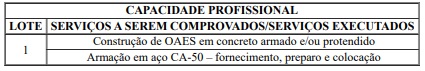 CAPACIDADE TÉCNICA: Relação, mediante o preenchimento dos Quadros de 01 a 03 do Anexo II, para os SERVIÇOS EXECUTADOS. Os profissionais de nível superior deverão ser “vinculados ao Quadro Permanente da Empresa”, caso contrário, a empresa deverá apresentar atestado do profissional para “compromissos futuro”. Deverão ser apresentados registro/certidão de inscrição no Crea e/ou conselho regional profissional competente, em nome do profissional técnico indicado como responsável técnico. Os serviços executados deverão ser comprovados mediante “atestados” e/ou “certidões” e/ou “declarações” de capacidade técnica por execução de serviços compatíveis com o objeto da licitação, a seguir relacionados:CAPACIDADE TÉCNICA: Relação, mediante o preenchimento dos Quadros de 01 a 03 do Anexo II, para os SERVIÇOS EXECUTADOS. Os profissionais de nível superior deverão ser “vinculados ao Quadro Permanente da Empresa”, caso contrário, a empresa deverá apresentar atestado do profissional para “compromissos futuro”. Deverão ser apresentados registro/certidão de inscrição no Crea e/ou conselho regional profissional competente, em nome do profissional técnico indicado como responsável técnico. Os serviços executados deverão ser comprovados mediante “atestados” e/ou “certidões” e/ou “declarações” de capacidade técnica por execução de serviços compatíveis com o objeto da licitação, a seguir relacionados:CAPACIDADE TÉCNICA: Relação, mediante o preenchimento dos Quadros de 01 a 03 do Anexo II, para os SERVIÇOS EXECUTADOS. Os profissionais de nível superior deverão ser “vinculados ao Quadro Permanente da Empresa”, caso contrário, a empresa deverá apresentar atestado do profissional para “compromissos futuro”. Deverão ser apresentados registro/certidão de inscrição no Crea e/ou conselho regional profissional competente, em nome do profissional técnico indicado como responsável técnico. Os serviços executados deverão ser comprovados mediante “atestados” e/ou “certidões” e/ou “declarações” de capacidade técnica por execução de serviços compatíveis com o objeto da licitação, a seguir relacionados:CAPACIDADE TÉCNICA: Relação, mediante o preenchimento dos Quadros de 01 a 03 do Anexo II, para os SERVIÇOS EXECUTADOS. Os profissionais de nível superior deverão ser “vinculados ao Quadro Permanente da Empresa”, caso contrário, a empresa deverá apresentar atestado do profissional para “compromissos futuro”. Deverão ser apresentados registro/certidão de inscrição no Crea e/ou conselho regional profissional competente, em nome do profissional técnico indicado como responsável técnico. Os serviços executados deverão ser comprovados mediante “atestados” e/ou “certidões” e/ou “declarações” de capacidade técnica por execução de serviços compatíveis com o objeto da licitação, a seguir relacionados:CAPACIDADE OPERACIONAL: Capacidade Operacional: A licitante (pessoa jurídica) deverá comprovar experiência na execução de objeto de mesmo caráter e de igual complexidade ou superior, e ter executado as parcelas de maior relevância, de acordo com as tabelas adiante, elaboradas conforme o disposto na Portaria nº 108, de 01/02/2008, do Ministério da Infraestrutura, complementadas pelas Instruções de Serviço DG nº 04/2009 e nº 10/2009, por meio de “Atestado” e/ou “Certidão” e/ou “Declaração”, emitido por pessoa jurídica de direito público ou privado.CAPACIDADE OPERACIONAL: Capacidade Operacional: A licitante (pessoa jurídica) deverá comprovar experiência na execução de objeto de mesmo caráter e de igual complexidade ou superior, e ter executado as parcelas de maior relevância, de acordo com as tabelas adiante, elaboradas conforme o disposto na Portaria nº 108, de 01/02/2008, do Ministério da Infraestrutura, complementadas pelas Instruções de Serviço DG nº 04/2009 e nº 10/2009, por meio de “Atestado” e/ou “Certidão” e/ou “Declaração”, emitido por pessoa jurídica de direito público ou privado.CAPACIDADE OPERACIONAL: Capacidade Operacional: A licitante (pessoa jurídica) deverá comprovar experiência na execução de objeto de mesmo caráter e de igual complexidade ou superior, e ter executado as parcelas de maior relevância, de acordo com as tabelas adiante, elaboradas conforme o disposto na Portaria nº 108, de 01/02/2008, do Ministério da Infraestrutura, complementadas pelas Instruções de Serviço DG nº 04/2009 e nº 10/2009, por meio de “Atestado” e/ou “Certidão” e/ou “Declaração”, emitido por pessoa jurídica de direito público ou privado.CAPACIDADE OPERACIONAL: Capacidade Operacional: A licitante (pessoa jurídica) deverá comprovar experiência na execução de objeto de mesmo caráter e de igual complexidade ou superior, e ter executado as parcelas de maior relevância, de acordo com as tabelas adiante, elaboradas conforme o disposto na Portaria nº 108, de 01/02/2008, do Ministério da Infraestrutura, complementadas pelas Instruções de Serviço DG nº 04/2009 e nº 10/2009, por meio de “Atestado” e/ou “Certidão” e/ou “Declaração”, emitido por pessoa jurídica de direito público ou privado.CAPACIDADE OPERACIONAL: Capacidade Operacional: A licitante (pessoa jurídica) deverá comprovar experiência na execução de objeto de mesmo caráter e de igual complexidade ou superior, e ter executado as parcelas de maior relevância, de acordo com as tabelas adiante, elaboradas conforme o disposto na Portaria nº 108, de 01/02/2008, do Ministério da Infraestrutura, complementadas pelas Instruções de Serviço DG nº 04/2009 e nº 10/2009, por meio de “Atestado” e/ou “Certidão” e/ou “Declaração”, emitido por pessoa jurídica de direito público ou privado. ÍNDICES ECONÔMICOS: CONFORME EDITAL.  ÍNDICES ECONÔMICOS: CONFORME EDITAL.  ÍNDICES ECONÔMICOS: CONFORME EDITAL.  ÍNDICES ECONÔMICOS: CONFORME EDITAL.  ÍNDICES ECONÔMICOS: CONFORME EDITAL. OBSERVAÇÕES: Os esclarecimentos de dúvidas quanto ao Edital e seus Anexos, poderão ser solicitados, preferencialmente, via e-mail, ou por correspondência dirigida à COMISSÃO, no Serviço de Cadastro e Licitações da SREMG/DNIT, no seguinte endereço Rua Martim de Carvalho, 635, Bairro: Santo Agostinho, CEP: 30109-094, no serviço de protocolo, nos dias úteis, das 08h00min às 12h00min e das 13h00min às 17h00min, até 5 (cinco) dias úteis anteriores à data fixada para abertura da licitação. E respostas disponível no endereço www.dnit.gov.br.OBSERVAÇÕES: Os esclarecimentos de dúvidas quanto ao Edital e seus Anexos, poderão ser solicitados, preferencialmente, via e-mail, ou por correspondência dirigida à COMISSÃO, no Serviço de Cadastro e Licitações da SREMG/DNIT, no seguinte endereço Rua Martim de Carvalho, 635, Bairro: Santo Agostinho, CEP: 30109-094, no serviço de protocolo, nos dias úteis, das 08h00min às 12h00min e das 13h00min às 17h00min, até 5 (cinco) dias úteis anteriores à data fixada para abertura da licitação. E respostas disponível no endereço www.dnit.gov.br.OBSERVAÇÕES: Os esclarecimentos de dúvidas quanto ao Edital e seus Anexos, poderão ser solicitados, preferencialmente, via e-mail, ou por correspondência dirigida à COMISSÃO, no Serviço de Cadastro e Licitações da SREMG/DNIT, no seguinte endereço Rua Martim de Carvalho, 635, Bairro: Santo Agostinho, CEP: 30109-094, no serviço de protocolo, nos dias úteis, das 08h00min às 12h00min e das 13h00min às 17h00min, até 5 (cinco) dias úteis anteriores à data fixada para abertura da licitação. E respostas disponível no endereço www.dnit.gov.br.OBSERVAÇÕES: Os esclarecimentos de dúvidas quanto ao Edital e seus Anexos, poderão ser solicitados, preferencialmente, via e-mail, ou por correspondência dirigida à COMISSÃO, no Serviço de Cadastro e Licitações da SREMG/DNIT, no seguinte endereço Rua Martim de Carvalho, 635, Bairro: Santo Agostinho, CEP: 30109-094, no serviço de protocolo, nos dias úteis, das 08h00min às 12h00min e das 13h00min às 17h00min, até 5 (cinco) dias úteis anteriores à data fixada para abertura da licitação. E respostas disponível no endereço www.dnit.gov.br.OBSERVAÇÕES: Os esclarecimentos de dúvidas quanto ao Edital e seus Anexos, poderão ser solicitados, preferencialmente, via e-mail, ou por correspondência dirigida à COMISSÃO, no Serviço de Cadastro e Licitações da SREMG/DNIT, no seguinte endereço Rua Martim de Carvalho, 635, Bairro: Santo Agostinho, CEP: 30109-094, no serviço de protocolo, nos dias úteis, das 08h00min às 12h00min e das 13h00min às 17h00min, até 5 (cinco) dias úteis anteriores à data fixada para abertura da licitação. E respostas disponível no endereço www.dnit.gov.br.